Fahrt zum Lokschuppen/RO: Eiszeit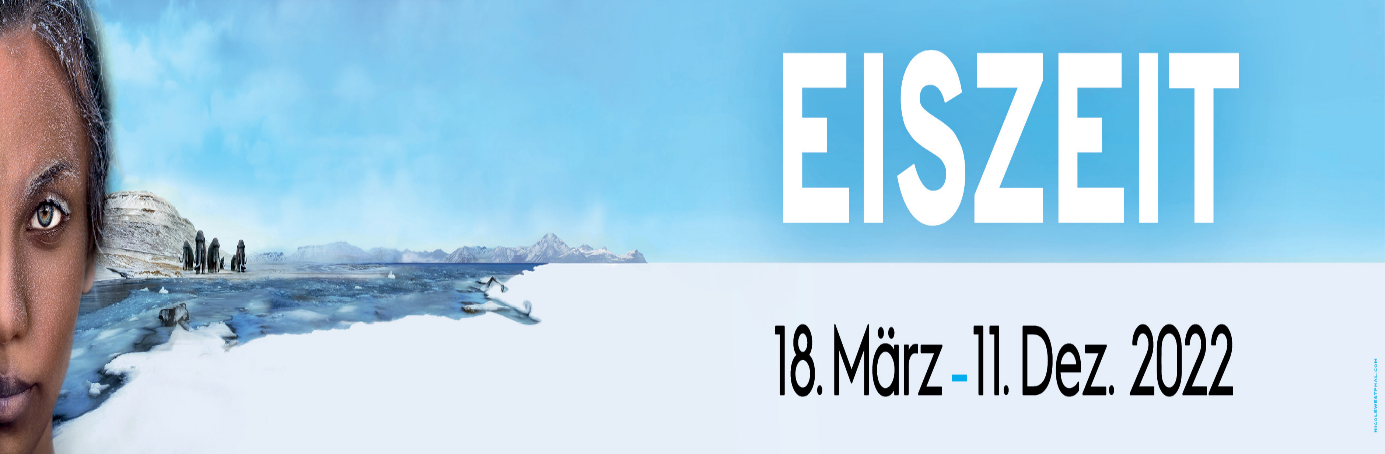 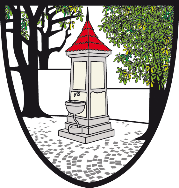 Termin    19.04.2022,   9:10 Uhr  S-Bahn GronsdorfReisepreis	      für Kinder kostelos, Erwachsene  15,50 €Anmeldung bei Geschäftsstelle, Tel. 089-430 88 617  oder    info@ev-waldtrudering.de Wir weisen ausdrücklich darauf hin, dass sich die Haftung des Veranstalters für Organisationsverschulden oder Verschulden eines Vereinsvertreters auf Vorsatz und grobe Fahrlässigkeit beschränkt, falls dadurch ein Teilnehmer einen Schaden erleidet. Keine Haftung trifft den Veranstalter bei einem, von einem Teilnehmer selbst verschuldeten Unfall. Mit Ihrer Anmeldung erkennen Sie diese Haftungsbeschränkung an. 	Veranstalter: Eigenheimerverein *   Treffpunkt:   9:10 Uhr    S-Bahn, Gronsdorf	   Falls jemand kurzfristig nicht mitfahren kann oder den Bus versäumt, erreicht er uns unter Mobil   0049-171-5842388   oder   0049-176-34116124!Fahrt mit Bahn nach Rosenheim, Führung im Lokschuppen, Mittagsessen im Lokschuppen-Lokal, anschließend Workshop für die Kinder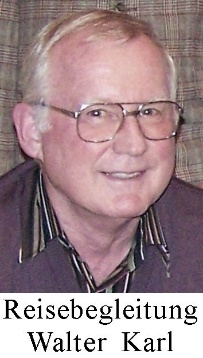 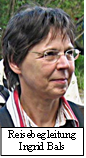 